UPEISU By-Law # 1.01 Definitions & Interpretations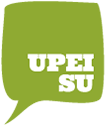 CATEGORY:	SUBJECT:By-Law		Definitions & InterpretationsEFFECTIVE DATE:	LAST UPDATE:November 6th, 2022	March 24th, 2022	PURPOSE: The Definitions and Interpretations By-Law serves to provide definitions for common terms used frequently throughout the governing documents of the UPEISU.APPLICATION:This By-Law applies to UPEISU Full-Time Students, Councillors, Full-Time Staff, Student Staff, and Executive Members and pertains to all governing documents of the UPEISU. The terms listed below shall have the corresponding definitions.DEFINITIONS:Annual General Meeting: A general members meeting convened by Council in accordance with these By-Laws to occur during the fall semester annually.Board of Governors: 	The Board of Governors of the University of Prince Edward IslandBusiness Day: 	Any day on which UPEI is open and in session; not including any Saturday, Sunday, or statutory holiday recognized by the province of Prince Edward Island.Chair of Council: 	Chair of the UPEISU Council.Clubs & Societies: 	A student organization is subject to oversight by the UPEISU and that fulfils all necessary requirements to be designated as a UPEISU society as set out in the Clubs & Societies By-Law.Committee: 		Any standing or ad hoc committee of the UPEISU.Council:	The highest governing body of the UPEISU. The Council is composed of student representatives.Councillor: 	A member who is elected, hired, or appointed as a representative of the UPEISU.Declaration of Office: 	The statement to represent the best interests of constituents and the UPEISU during their time in office to be signed by all Councillors and Executive MembersExecutive Member: 	An individual who is elected or hired as an Executive Member of the UPEISU who is responsible for directing the affairs of the UPEISU.Full-Time Student: 	A student who is enrolled in a course load designated as full-time by UPEI.Member: 		An individual who meets the membership criteria as per the UPEISU constitution Article II - Membership.Part-Time Student: 	A student who is enrolled in a course load designated as part-time by UPEI.Petition: 		A formal request to the UPEISU containing the UPEI Student ID numbers, printed names, and the signatures of Members in support.Senate: 		The Senate of UPEI.Signing Officer: 		An Executive Member or Full-Time Staff member of the UPEISU vested with the authority to commit the UPEISU to a binding agreement in the form of a contract or financial document.Student Union Fees: 	Any fee collected on the behalf of and administered directly by the UPEISU.UPEI: 			The University of Prince Edward Island.UPEISU:			The University of Prince Edward Island Student Union.INTERPRETATIONS:1.01.01	In the application of these By-Laws should there be a conflict in words or interpretation, federal and provincial laws shall take precedence.1.01.02	If any time period in these By-Laws that is specific in Business Days concludes on a day that is not a Business Day, such time period shall automatically extend to the next Business Day. BY-LAW #1.01 HISTORY:ActDateEnactedMarch 24, 2019Creation of the New Policy & By-Law Framework2022